Louisville South KOA 2019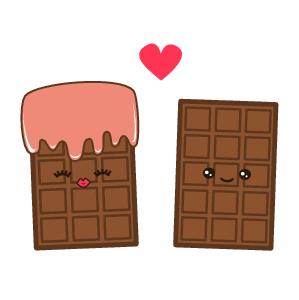 Chocolate Lovers!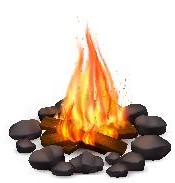 Friday 7/197pm: S’mores Roast @ Community Fire-Pit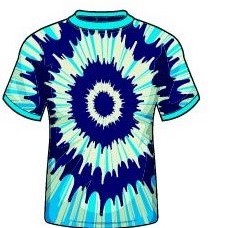 Saturday 7/2010am: Candy Bar Bingo – admission 1 candy bar.Noon: Tie Dye – shirts sold in the store ($10) or $5 if you bring your own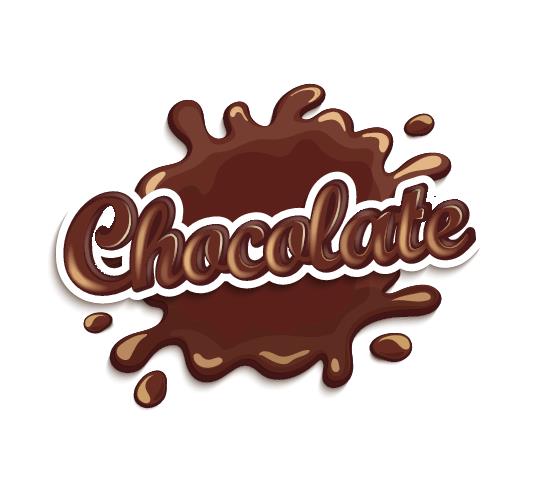 2pm:   Chocolate Games, bring a partner. 3pm:  Chocolate slip n slide!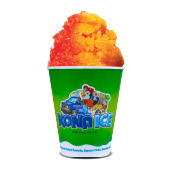 4pm -ish: KONA ICE Truck! Yummy!9:30pm: Movie under the stars – Willy Wonka & the chocolate Factory!  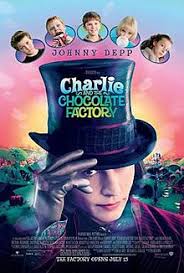  Rated PGSunday 7/21Check out @ 11am:  TRAVEL SAFELY! Thank You for Camping with us!Rate us a 5 & 10 stars on your survey and be entered to win a free night!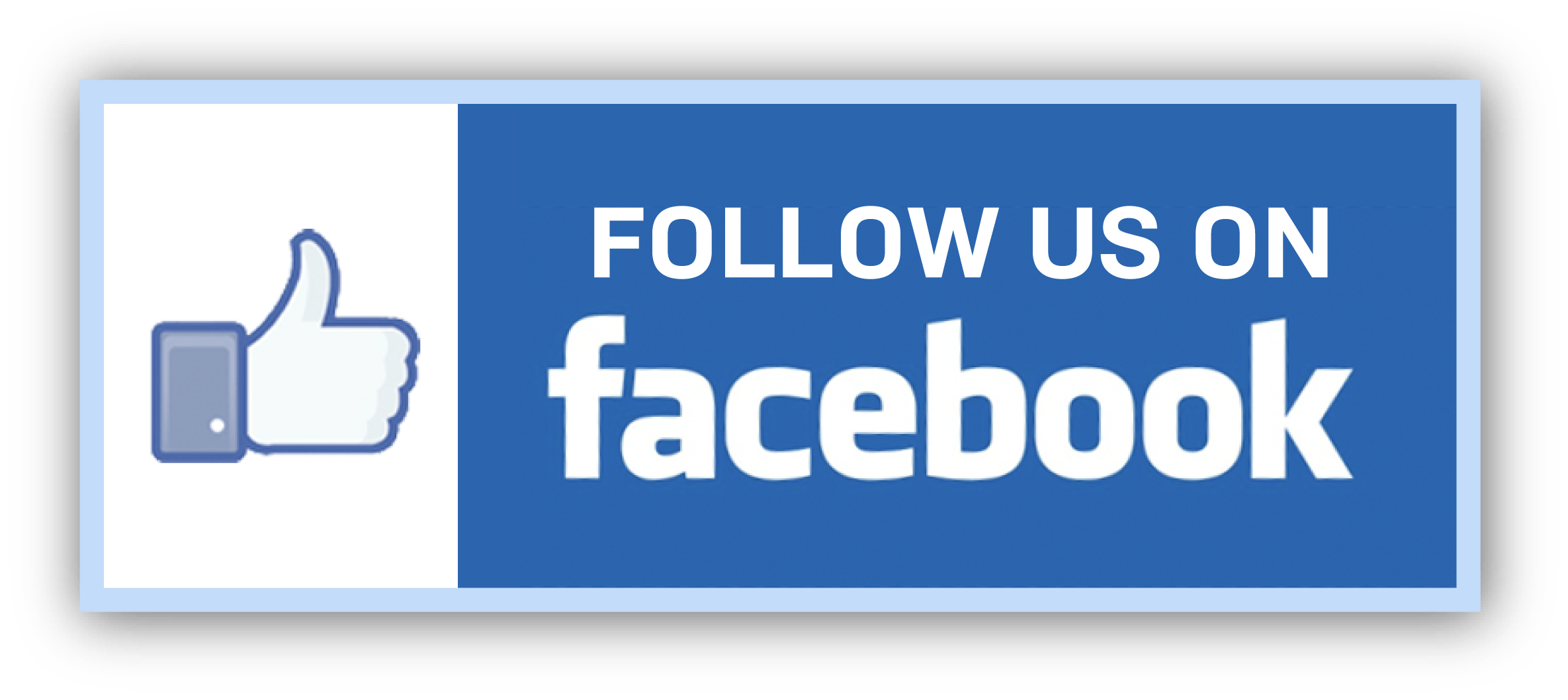 Upcoming EventsHot Rods Weekend:  8/2-3Science Fun Weekend:  8/9-10Value Card Member Weekend:  9/13-14